            ZONING BOARD OF APPEALS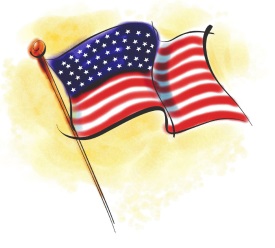                           TOWN OF CHESTER                            1786 Kings Highway                        Chester, New York 10918
							Agenda-January 9, 20207:00pm – Public HearingRuss & Donna Leiner49 Gibson Hill RdS/B/L 15-1-8.1Area variance-side yard